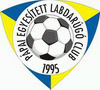 Előzmények:ősztől már 6+1-es létszámban játszik a csapat. a játékoskeret létszáma 21 fő, ehhez jönnek a fiatalabb korosztályból itt edző játékosok, akik meghatározó szerepet játszanak a csapatban. heti három edzést tartottunk, a csapat a kiemelt Bozsik tornákon szerepelt. Ez megoldotta a versenyeztetést.beneveztünk a megyei futsal bajnokságba is, ez kiváló lehetőség, hogy mindenki játéklehetőséghez jusson,Ősz:az edzéslátogatottság jó volt, gyakran húsz feletti létszámmal edzettünk. 1-2-3-1-es felállási formában játszottunk. A csapat fejlődése elmaradt az általam elvártaktól. A játékosok sokat egyénieskedtek, technikai szintjük alacsony. Jellemző, hogy a két legjobb játékos egy korosztállyal fiatalabb,a Bozsik tornákon szereplő csapatok játékban nincsenek előbbre nálunk, viszont jelentős magasság, és súly béli hátrányban vagyunk,a téli teremtornák jól sikerültek, többet megnyertünk közülük,Tavasz:a tavaszi Bozsik tornákon, az elején szinte mérkőzést sem vesztettünk, az utolsó hónapokban visszaestünk, beleszürkültünk a mezőnybe,Tervek – észrevételek:az elkövetkező időben kiemelten kell figyelni a technikai tudás fejlesztésére, illetve az összjáték gyakorlására,jelenleg csak a párharcokban vagyunk megfelelő szinten,a versenyeztetés megfelelő, 15-16 játékost tudok már különböző bajnokságokban játszatni,a futsal bajnokság beindulásával minden héten játéklehetőséghez jutottak a játékosok.Egyéni értékelés:Tóth Gergő, kapus: hullámzó teljesítmény,Bognár Dominik, kapus: sokat kell fejlődnie,Orbán Péter: szorgalmas, erőteljesen behatárolt képességek,Szűcs Péter: szorgalmas, fegyelmezett játékos,Papp Boldizsár: több poszton bevethető,Mészáros Botond: korlátozott fizikai adottságok, megbízható, értelmes játékos,Végh Máté: jó fizikai adottságok, technikai lemaradásokkal,Sipos Dániel: kétlábas, jó lövőerő, öncélú játékos, Horváth Kolos: futógyorsasága elmaradt az átlagtól, védőként, és csatárként is próbálgattam,Mórocz Zsombor: még ügyetlen játékos, viszont jó csatár lehet,Molnár Patrik: gyors, technikai hiányosságokkal,Kürtösi Gergő: jelentős a lemaradása,Horváth Levente: nemrég csatlakozott hozzánk, kétlábas, ügyes játékos lehet majd,Horváth Gergő: Ügyesen bánik a labdával, csak futás nélkül játszik,Nagy Zétény: fizikai lemaradása van,Erdélyi Patrik: jó fizikumú, technikai lemaradással,Holb Etele: kevés edzésre jár, keveset is játszik, Bogdán Milán: jó bal lába van, jelentős a súlyfeleslege,Weidinger Ákos,és Piller Mátyás a 2009-es korosztályban edzett.Hajrá Pelc!Készítette: Kun-Szabó AttilaEdzőDátum:2018. 06.14.